Mass Spectrometry FacilityThe Mass Spectrometry Facility provides mass spectrometry analysis to researchers and assists in the development and analysis of mass spectrometry experiments. The following services are available in the Mass Spectrometry Facility (MSF):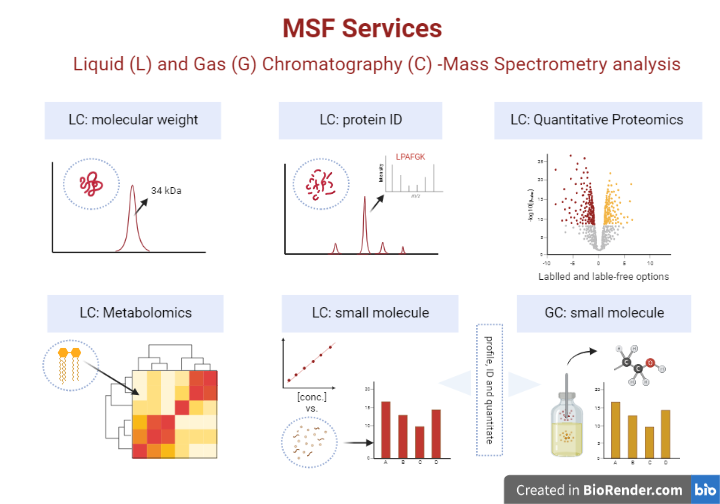 Highlighted Services and Example of Fees*Contact the Facility for specific pricing.Additional services include small molecule characterization and quantitation (GC/LC-MS) as well as protein molecular weight determination. Project design, sample preparation recommendations and guidelines are available through the website or by contacting the Facility.Contact: Dr. Dyanne Brewer dbrewer@uoguelph.ca Website: https://www.uoguelph.ca/aac/MSFServiceInternal FeeTypical Project Comparing Two Sample Groups*Protein Identification50/sampleLabel-free Protein QuantitationWhole protein extracts,4 reps each      Data acquisition Thermo Exploris100/1hr, 150/2hr$1200     Peaks Online Access and training$1200/year$1200Total$2400 for first project $1200 for subsequentUntargeted MetabolomicsExtracts, 4 reps each plus QC  Data Acquisition50/injection$500  Data Analysis training$100/person$600 totalTotal$1100